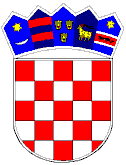 REPUBLIKA HRVATSKAVUKOVARSKO-SRIJEMSKA ŽUPANIJA OPĆINA TOVARNIK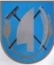  OPĆINSKO VIJEĆE                                                  KLASA:  021-05/20-03/39URBROJ: 2188/12-04-20-10Tovarnik, 10.12.2020. Temeljem čl. 30. st.2. Zakona o komunalnom gospodarstvu ( NN 68/18, 110/18 i 32/20) i članka 31. Statuta Općine Tovarnik („Službeni vjesnik“ Vukovarsko-srijemske županije, broj 4/13,14/13, 1/18, 6/18, 3/20, pročišćeni tekst 9/20), Općinsko vijeće Općine Tovarnik na svojoj 30. sjednici održanoj 04. prosinca 2020. godine, donosi:ODLUKU O DAVANJU PRETHODNE SUGLASNOSTI NA OPĆE UVJETE OBAVLJANJA USLUGE UKOPA NA GROBLJIMA NA PODRUČJU OPĆINE TOVARNIKČlanak 1.Ovom Odlukom se daje prethodna suglasnost na Opće uvjete obavljanja usluge ukopa na grobljima na području Općine Tovarnik s poduzećem za komunalne djelatnosti i usluge EKO JANKOVCI d.o.o., Dr. Franje Tuđmana 13, Stari Jankovci, OIB: 60887400677, za obavljanje usluge ukopa na području Općine Tovarnik.Članak 2.Opći uvjeti su sastavni dio ove Odluke.Članak 3.Ova Odluka stupa na snagu osmog dana od dana objave u „Službenom vjesniku Vukovarsko-srijemske županije“. PREDSJEDNIK OPĆINSKOG VIJEĆA
Dubravko Blašković